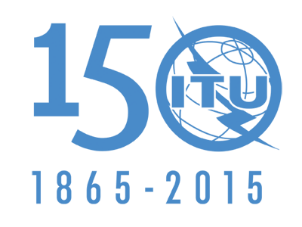 تمهيـديضطلع قطاع الاتصالات الراديوية بدور يتمثل في تأمين الترشيد والإنصاف والفعالية والاقتصاد في استعمال طيف الترددات الراديوية في جميع خدمات الاتصالات الراديوية، بما فيها الخدمات الساتلية، وإجراء دراسات دون تحديد لمدى الترددات، تكون أساساً لإعداد التوصيات واعتمادها.ويؤدي قطاع الاتصالات الراديوية وظائفه التنظيمية والسياساتية من خلال المؤتمرات العالمية والإقليمية للاتصالات الراديوية وجمعيات الاتصالات الراديوية بمساعدة لجان الدراسات.سياسة قطاع الاتصالات الراديوية بشأن حقوق الملكية الفكرية (IPR)يرد وصف للسياسة التي يتبعها قطاع الاتصالات الراديوية فيما يتعلق بحقوق الملكية الفكرية في سياسة البراءات المشتركة بين قطاع تقييس الاتصالات وقطاع الاتصالات الراديوية والمنظمة الدولية للتوحيد القياسي واللجنة الكهرتقنية الدولية (ITU-T/ITU-R/ISO/IEC) والمشار إليها في الملحق 1 بالقرار ITU-R 1. وترد الاستمارات التي ينبغي لحاملي البراءات استعمالها لتقديم بيان عن البراءات أو للتصريح عن منح رخص في الموقع الإلكتروني http://www.itu.int/ITU-R/go/patents/en حيث يمكن أيضاً الاطلاع على المبادئ التوجيهية الخاصة بتطبيق سياسة البراءات المشتركة وعلى قاعدة بيانات قطاع الاتصالات الراديوية التي تتضمن معلومات عن البراءات.النشر الإلكتروني
جنيف، 2015  ITU  2015جميع حقوق النشر محفوظة. لا يمكن استنساخ أي جزء من هذه المنشورة بأي شكل كان ولا بأي وسيلة إلا بإذن خطي من
الاتحاد الدولي للاتصالات (ITU).التوصيـة  ITU-R BT.2053-0المتطلبات التقنية لأنظمة النطاق العريض للإذاعة المتكاملة*(2014)مجال التطبيقتعرف هذه التوصية المتطلبات التقنية لأنظمة النطاق العريض للإذاعة المتكاملة؛ من أجل تنسيق سلوك وتفاعل مجموعة متنوعة من أنواع التطبيقات من خلال توصيلها عبر الإذاعة وعبر النطاق العريض ومن خلال التركيب المسبق وعبر مستودع تطبيقات وعبر شبكات من‍زلية.إن جمعية الاتصالات الراديوية للاتحاد الدولي للاتصالات،إذ تضع في اعتبارها أ )	أن الأجهزة ذات النفاذ إلى الإنترنت عريضة النطاق أصبحت متاحة على نطاق واسع وأنها توفر تطبيقات الوسائط المتعددة؛ب)	أن القدرة على توفير أجهزة مزودة بإمكانية التوصيل بالتلفزيون مع التطبيقات المتكاملة المتاحة بالفعل أمر يهم المستعمل النهائي؛ج )	أن إضافة توصيل المحتوى عبر النطاق العريض إلى القناة الإذاعية يستمثل استعمال عرض النطاق لقطارات النقل؛د )	أن من المستحسن استخدام منصات مشتركة للإنتاج والتبادل الدولي للمحتوى الإذاعي وعريض النطاق المختلط؛ه‍)	أن وجود منصة موحدة سيتيح تبسيط وخفض جهود تطوير المحتويات والتطبيقات المختلطة؛و )	أن التوصية ITU-R BT.1889 تحيل إلى التوصية ITU-T J.200 التي تحدد معمارية عالية المستوى لمجموعة منسقة من مجموعات الإرشادات التفاعلية والسطوح البينية لبرمجة التطبيقات (API) وتحدد بنية بيئة التطبيقات التي تضم بيئة التطبيقات القابلة للتنفيذ وبيئة التطبيقات الإعلانية لخدمات التلفزيون الرقمي؛ز )	أن التوصية ITU-R BT.2037 تتضمن متطلبات عامة لأنظمة النطاق العريض للإذاعة المتكاملة (IBB) وأن التوصية ITU-R BT.2267 تتضمن معلومات مختلفة عن هذه الأنظمة،توصيبمراعاة التصويب (2013/01) 1 للتوصية ITU-T J.205 (2012) - متطلبات من أجل إطار للتحكم في التطبيق باستخدام التلفزيون الرقمي للنطاق العريض والإذاعة المتكاملة، عند تحديد مواصفات الأنظمةIBB .ملاحظـة 1 - يعرض التذييل 1 معلومات تتعلق بالسيناريو المتمحور حول الإذاعة بالنسبة للمتطلبات الواردة في التوصية ITU-T J.205.التذييل 1
(إعلامي)1	نمط التطبيق في الأنظمة IBBتفترض التوصية ITU-T J.205 النموذج الخاص بالنظام IBB وأنماط تطبيقاته، على النحو الموصوف في الفقرة 7. وهناك نمطان رئيسيان لتطبيقات النظام IBB.-	تطبيقات IBB قائمة بذاتها	تطبيقات لا تقدم في إطار خدمة DTV. وتطلق في العادة يدوياً بواسطة المستعمل النهائي من السطح البيني للمستعمل لقائمة التطبيق-	تطبيقات IBB مرتبطة بالخدمة	تطبيقات تشكل جزءاً من خدمات التلفزيون الرقمي (DTV) للنظام IBB. وهي تقدم أو تدرج كجزء من مكونات الخدمة DTV. وداخل التطبيقات IBB المرتبطة بالخدمة، هناك نمطان من التطبيقات:-	تطبيقات IBB حصرية للخدمة	يجب التوقف عند تنفيذ التطبيقات IBB الحصرية للخدمة (المقصورة للخدمة) عندما يتوقف تقديم الخدمة.-	تطبيقات IBB بتقاسم الخدمات	ينبغي استمرار تنفيذ التطبيقات IBB بتقاسم الخدمات (غير المقصورة للخدمة) في حالة تشوير نفس التطبيق أيضاً في خدمة يتم اختيارها لاحقاً.وستكون التطبيقات IBB المرتبطة بالخدمة نمطاً رئيسياً للسيناريو المتمحور حول الإذاعة. ويعرف كل نمط من أنماط التطبيقات في التوصية ITU-T J.205 كالتالي:تطبيق IBB مرتبط بالخدمة: تطبيق يدرج كجزء من خدمة DTV لنظام متكامل للإذاعة والنطاق العريض (IBB) يقوم المستعمل بتوليفه في وقت محدد.تطبيق IBB حصري للخدمة: تطبيق يدرج كأحد مكونات خدمة DTV لنظام IBB وترتبط فترة تشغيله ارتباطاً صارماً بتقديم الخدمة IBB DTV.تطبيق IBB متقاسم الخدمات: تطبيق يدرج كأحد مكونات العديد من الخدمات (IBB) DTV المختلفة. وتستمر فترة تشغيله طالما كانت هناك خدمة تقدم من بين الخدمات IBB DTV هذه.تطبيق IBB قائم بذاته: تطبيق IBB موجود أو يتم تحميله ولا يشكل جزءاً من خدمة (IBB) DTV. ويمكن لأي مورد تطبيقات IBB مخوّل إنشاء هذا التطبيق ويقدَّم عادة عبر مستودع تطبيقات.2	العلاقة بين بنود في التوصية ITU-R BT.2037 وأخرى في التوصية ITU-T J.205عند التركيز على السيناريو المتمحور حول الإذاعة، أي التطبيقات IBB المرتبطة بالخدمة، تتم دراسة العلاقة بين بنود معرفة في التوصيتين ITU-R BT.2037 و ITU-T J.205.1.2	الارتباط بين البنوديعرض الجدول 1 الارتباط بين بنود في التوصيتين ITU-R BT.2037 وITU-T J.205الجـدول 1الارتباط بين بنود في التوصيتين ITU-R BT.2037 وITU-T J.205ملاحظات على الجدول 1الملاحظـة 1 - المتطلبات FR-ACF-24 و25 و26 و28 و29 لا تتعلق بالمتطلبات العامة.الملاحظـة 2 -	 البنود ذات الصلة في FR-ACF-11 بالبندين ‘1’-1 و‘2’-1 يرد شرحها في الفقرة 2.2.الملاحظـة 3 - بالنسبة للبندين ‘3’-1 و‘4’-1 مع المتطلبين FR-ACF-1 و2، اللذين يتعلقان بخدمات إقليمية ومتنقلة، يعتمد الارتباط بينهما على خصائص نظام الإذاعة الرقمية المستعمل للخدمات IBB.الملاحظـة 4 - يرد شرح الحالة المشمولة في التوليفة ‘1’-2 و FR-ACF-4 في الفقرة 2.2.الملاحظـة 5 - يرد شرح الارتباط بشأن المتطلب FR-ACF-11 في الفقرة 2.2.الملاحظـة 6 - يرد شرح الارتباط بين البند ‘6’-3 والمتطلب FR-ACF-3 في الفقرة 2.2.وكما يتبين من الجدول 1، تغطي التوصية ITU-T J.205 السيناريو المتمحور حول الإذاعة تغطية كاملة فيما عدا القضايا المتعلقة بالتنفيذ.2.2	تحليل مفصل لبنود واردة في التوصية ITU-T J.205 بشأن السيناريو المتمحور حول الإذاعةيرد في هذا القسم شرح التحليل المفصل لكل متطلب تم تعريفه في التوصية ITU-T J.205 من أجل السيناريو المتمحور حول الإذاعة.المتطلب FR-ACF-01: استعمال سلسلة التوصيات ITU-T J.200 كأساس لتوصية جديدة لإطار التحكم في التطبيق (ACF)لا توجد مشكلة بالنسبة لهذا المتطلب بالإحالة إلى التوصيات ITU-R المدرجة في الفقرة 1.المتطلب FR-ACF-02: التعايش والتوافق العكسي مع الأنظمة DTV الحالية المطابقة للتوصيات ITU-T J.200 وITU-T J.201 وITU-T H.761 وITU-T J.202لا توجد مشكلة بالنسبة لهذا المتطلب. ولا ترد التوصية ITU-T H.761 بالجدول الخاص بالحاشية 1 بيد أن المعيار المعرف في التوصية ITU-T H.761 يرد في التوصية ITU-R BT.1699.المتطلب FR-ACF-03: دعم توصيل التطبيقات IBB باستعمال توليفة من آليات التوصيلفي الجدول 1 بالتوصية ITU-T J.205، حالات يكون فيها التحكم عبارة عن تطبيقات IBB مرتبطة بالخدمة تتعلق بالسيناريو المتمحور حول الإذاعة. فإذا كانت التوليفة المستخدمة لا تتضمن إلا قنوات التوصيل وشركات توريد الخدمات الموثوقة، فيمكن لهذه التوليفة أن تشكل الأساس لسلسلة موثوقة لتفادي الأنشطة الضارة من جانب التطبيقات.وبالنسبة للنقل عبر قناة عريضة النطاق في الجدول 1، يمكن استعمال أنساق إضافية مثل MPEG-DASH لتوصيل التطبيقات ومكوناتها.المتطلب FR-ACF-04: السطح البيني للمستعمل لاكتشاف التطبيق واختياره والاستحواذ عليه وإطلاقههذه الوظيفة عبارة عن وظيفة تصفح في المستقبل. وهي لازمة من أجل التطبيقات IBB القائمة بذاتها. ومع ذلك، إذا كان النظام IBB يدعم التنفيذ المتزامن لتطبيقات متعددة، فقد يلزم ذلك أيضاً حتى بالنسبة للتطبيقات IBB المرتبطة بالخدمة (للسيناريو المتحور حول الإذاعة) وذلك لاختيار تطبيق جديد لتنفيذه على التوازي.المتطلب FR-ACF-05: دعم وإدارة التطبيقات IBB القابلة للتركيبتطبق هذه الوظيفة على التطبيقات IBB القائمة بذاتها لإطلاقها. وهذه الوظيفة توفر إمكانية البدء السريع للتطبيقات حتى بالنسبة للتطبيقات IBB المرتبطة بالخدمة، ويمكن أن تكون مفيدة لبعض التطبيقات مثل تلك المستخدمة في حالات الطوارئ.المتطلب FR-ACF-06: مستودع قياس للتطبيقات - قائمة تطبيقات عن بُعدهذا الكيان خاص بالتطبيقات IBB القائمة بذاتها. وعند استخدامه في السيناريو المتمحور حول الإذاعة، يكون دوره مجرد مخدمات مركزية للتطبيقات ليس إلا.المتطلب FR-ACF-07: رزمة تركيب التطبيقاتهذه الوظيفة مفيدة للتطبيقات التي يتحتم فيها حماية الحقوق بصرامة مثل التطبيقات المدفوعة الثمن. وفي حالة مراعاة هذه التطبيقات في السيناريو المتمحور حول الإذاعة، فإن هذه الوظيفة تكون إلزامية.المتطلب FR-ACF-08: دعم تطبيق IBB كامنهذه الوظيفة خاصة بالتطبيقات IBB القائمة بذاتها، ويمكن أن تكون مفيدة لبعض التطبيقات، مثل تلك المستخدمة في حالات الطوارئ من أجل إمكانية البدء السريع.المتطلب FR-ACF-09: نموذج فترة تشغيل التطبيقيجب تحديد نموذج فترة التشغيل لأي نوع من أنواع التطبيقات بما في ذلك التطبيقات IBB المرتبطة بالخدمة.المتطلب FR-ACF-10: السطح البيني للمستعمل من أجل مدير فترة تشغيل التطبيقهذه الوظيفة مفيدة وقد تكون ضرورية في نظام IBB يدعم التنفيذ المتزامن لتطبيقات متعددة من أي نمط.المتطلب FR-ACF-11: التحكم في التطبيق IBBلإطلاق التطبيقات، أ) وب) ضروريان لتطبيقات IBB المرتبطة بالخدمة، ويستخدم ج) للتطبيقات IBB القائمة بذاتها. ولإنهاء التطبيقات، فإن البنود أ) وب) وه‍) وو) وز) شرط لإنهاء التطبيقات IBB المرتبطة بالخدمة، ويمكن تطبيق البند د) لكل من التطبيقات IBB المرتبطة بالخدمة والقائمة بذاتها، فيما يعتبر البند ج) شرطاً اختيارياً لنمطي التطبيقات، ويمثل البندان ح) وط) حالات الأخطاء في التنفيذ.المتطلب FR-ACF-12: قواعد اختيار مصدر التطبيقات IBB المرتبطة بالخدمةمن الضروري تحديد قاعدة قناة توصيل التطبيق لكي يكون تطبيقاً مرتبطاً بالخدمة. وفي حين لا يعد الجدول 2 بالتوصية ITU-T J.205 إلا مجرد مثال، فإن محتويات الجدول تعتبر معقولة. ومع ذلك قد يكون الأمر "نعم" في حالة توليفة من "التحميل من مصدر متاح، وتفادي انقطاع تقديم الخدمة" و"هل يرسل التطبيق IBB في الخدمة المختارة الحالية؟" لأن التطبيقات IBB المرتبطة بالخدمة يمكن تحميلها عبر شبكة عريضة النطاق. وإذا كان النظام IBB يدعم التطبيقات القائمة بذاتها، يتعين النظر في حالة التطبيقات "القابلة للتركيب" و"الموجودة"، كما يعرض الجدول 1.المتطلب FR-ACF-13: آلية للاستيقان للتطبيقات IBBإذا سُمح لما يعرف بموردي الخدمات الأطراف الثالثة بالمساهمة في وضع التطبيقات أو تقديمها، يتعين استيقانها، حتى في حالة التطبيقات IBB المرتبطة بالخدمات أو أن يتم وضعها باستخدام سلسلة موثوقة على أساس B2B.المتطلب FR-ACF-14: ضمان سلامة الخدمة DTV وسياسات تصاريح التطبيقات IBBبالنسبة للتطبيقات IBB الحصرية للخدمة، يتحقق هذا المتطلب ضمنياً ما لم يسمح لموردي خدمات الأطراف الثالثة بالمساهمة في وضع أو تقديم التطبيقات. وعند وقوع هذه الحالة، أو عند استعمال تطبيقات قائمة بذاتها أو تطبيقات IBB بتقاسم الخدمات، كما ينبغي استيفاء الشروط والآليات المعرّفة في هذا المتطلب.المتطلب FR-ACF-15: ضمان خصوصية المستعمل وحماية بياناتهكما تم شرحه في هذا المتطلب، ينبغي تحديد سياسات النفاذ إلى البيانات الحساسة والتوصيل بالمخدمات. ينبغي تطبيق هذا المتطلب على جميع أنماط التطبيقات.المتطلب FR-ACF-16: حماية محتوى الخدمةحماية المحتوى وشروط العرض مثل تحديد نسب مراقبة أولياء الأمور ينبغي مراعاتها لجميع أنماط التطبيقات.المتطلب FR-ACF-17: إدارة حساب المستعمليطبق توفير آلية لإدارة حساب المستعمل وحماية النفاذ إلى حسابات المستعملين الآخرين على جميع أنماط التطبيقات.المتطلب FR-ACF-18: إدارة تشكيلات مستعملي التطبيقات IBBتطبق إدارة تشكيل التطبيق لكل مستعمل على جميع أنماط التطبيقات.المتطلب FR-ACF-19: معرفة الموقعيتمثل هذا المتطلب في توفير خدمات إقليمية و/أو متنقلة أياً كان نمط التطبيق.المتطلب FR-ACF-20: تكامل الشبكات المن‍زليةيطبق التعاون مع أجهزة متعددة على جميع أنماط التطبيقات.المتطلب FR-ACF-21: إمكانات مستقبلات الخدمة IBB DTVتحسس واكتشاف إمكانات المستقبلات ضروري في كثير من الحالات لإمكانية وجود اختلاف في الإمكانات حسب طراز المستقبِل. وتعد هذه الوظيفة أساسية في بعض الأوقات لتفادي أخطاء التنفيذ. ولا تعتمد هذه الخاصية على نمط التطبيق، أي أن هذا المتطلب يطبق على جميع أنماط التطبيقات.المتطلب FR-ACF-22: تزامن الخدمة DTV (أحداث البث المتقاطر)يظهر تزامن تنفيذ التطبيق على برنامج إذاعي فوارق أساسية بين التطبيقات IBB، بعضها البعض. والتزامن بين أجهزة متعددة طبقاً لتقدم البرنامج الإذاعي يمكن مراعاته أيضاً. وتطبق هذه الوظيفة على جميع أنماط التطبيقات.المتطلب FR-ACF-23: أنساق وشفرات وبروتوكولات أحادية الوسائطمن المهم النظر في الأنساق والشفرات والبروتوكولات أحادية الوسائط من أجل استعمال النطاق العريض بالنسبة لجميع أنماط التطبيقات، وكذلك بالنسبة للإذاعة.المتطلب FR-ACF-24: إمكانية التحميلفي السيناريو المتمحور حول الإذاعة، قد تكون وظائف تحميل وتخزين المحتوى مفيدة.المتطلب FR-ACF-25: إمكانية المسجلة الفيديوية الشخصيةوظائف مثل جدولة التسجيل وتشغيل المحتوى المسجل وتنفيذ التطبيقات التي يتم تشويرها بواسطة محتوى مسجل، قد تكون مفيدة بالنسبة للسيناريو المتمحور حول الإذاعة.المتطلب FR-ACF-26: إمكانات البث التدفقيقد تكون هذه الوظيفة مهمة بالنسبة لجميع أنماط التطبيقات لتشغيل محتوى إضافي أو مستقل. قد يتعين توخي الحذر عند تشغيل محتوى يتم بثه بواسطة تطبيقات IBB قائمة بذاتها وذلك من أجل الحفاظ على سلامة المحتوى الإذاعي المقدم.المتطلب FR-ACF-27: شراء المحتوىعند إدخال الوظائف IBB على الخدمات مدفوعة الثمن، تعتبر هذه الوظائف هامة أياً كان نمط التطبيق. كما أن المتطلب FR-ACF-07 مهم أيضاً للحفاظ على شكل التطبيقات والمحتوى.المتطلب FR-ACF-28: تحديث النظام وقابليته للتوسعتطبق هذه الوظيفة على جميع الأنظمة IBB.المتطلب FR-ACF-29: دعم الوحدات النمطية القابلة للتوصيليطبق توسيع إمكانيات النظام عن طريق وحدات التوصيل المساعدة (plugin) على جميع أنماط التطبيقات.3	اعتبارات بشأن التطبيقات IBB القائمة بذاتهاكما تم تعريفه في التوصية ITU-T J.205 ، لا تتأثر فترة تشغيل التطبيقات IBB القائمة بذاتها باختيار الخدمات الإذاعية. بمعنى آخر، فإنه بمجرد إطلاق أي تطبيق IBB قائم بذاته، يستمر التطبيق في التشغيل ما لم تصدر إشارة إنهاء من جانب المستعملين النهائيين أو إشارات متميزة للتحكم في التطبيق. وفي السيناريو المتمحور حول الإذاعة، ينطوي استعمال التطبيقات IBB القائمة بذاتها على المزايا والعيوب التالية.-	تسمح التطبيقات IBB القائمة بذاتها باستقلال الخدمات عن الخدمة الإذاعية. فمثلاً، يمكن تنفيذ التعاون بين دليل البرنامج الإلكتروني (EPG) والحواسيب اللوحية باستعمال نمط التطبيقات هذا.-	تسمح التطبيقات IBB القائمة بذاتها بتعزيز وظائف النظام. فمثلاً، ينبغي تشغيل تطبيق إدارة الدفع من أجل المشاهدة الذي يدير خدمات إذاعية متعددة في الخلفية. وقد يصعب تنفيذ تطبيق كهذا باستعمال أنماط أخرى.-	للتطبيقات IBB القائمة بذاتها شكل مماثل في التنفيذ للتطبيقات المستخدمة في الهواتف الذكية والحواسيب اللوحية. ومن ثم، يمكن للمستعملين فهم كيفية استعمالها وإدارتها بسهولة.-	تحتاج التطبيقات IBB القائمة بذاتها مراعاة أمنية متأنية بالنسبة للنفاذ إلى موارد الإذاعة ومعلومات المستعمل.-	استعمال التطبيقات IBB القائمة بذاتها سيتطلب وظائف التنفيذ المتزامن لتطبيقات متعددة، ويؤدي ذلك إلى تعقيد تنفيذ المستقبل وإدارة شاشة العرض. بيد أن التنفيذ المتزامن يتحقق بالفعل في بعض أنظمة التلفزيون التفاعلية، مثل الأنظمة الواردة في التوصية ITU-R BT.1722.بالنظر إلى المزايا والعيوب المذكورة آنفاً، سيوفر استعمال التطبيقات IBB القائمة بذاتها فرصة خدمة جديدة للهيئات الإذاعية ويؤدي إلى تعقد النظام.سلاسل توصيات قطاع الاتصالات الراديوية(يمكن الاطلاع عليها أيضاً في الموقع الإلكتروني http://www.itu.int/publ/R-REC/en)سلاسل توصيات قطاع الاتصالات الراديوية(يمكن الاطلاع عليها أيضاً في الموقع الإلكتروني http://www.itu.int/publ/R-REC/en)السلسلةالعنـوانBO	البث الساتليBO	البث الساتليBR	التسجيل من أجل الإنتاج والأرشفة والعرض؛ الأفلام التلفزيونيةBR	التسجيل من أجل الإنتاج والأرشفة والعرض؛ الأفلام التلفزيونيةBS	الخدمة الإذاعية (الصوتية)BS	الخدمة الإذاعية (الصوتية)BT	الخدمة الإذاعية (التلفزيونية)BT	الخدمة الإذاعية (التلفزيونية)F	الخدمة الثابتةF	الخدمة الثابتةM	الخدمة المتنقلة وخدمة الاستدلال الراديوي وخدمة الهواة والخدمات الساتلية ذات الصلةM	الخدمة المتنقلة وخدمة الاستدلال الراديوي وخدمة الهواة والخدمات الساتلية ذات الصلةP	انتشار الموجات الراديويةP	انتشار الموجات الراديويةRA	علم الفلك الراديويRA	علم الفلك الراديويRS	أنظمة الاستشعار عن بُعدRS	أنظمة الاستشعار عن بُعدS	الخدمة الثابتة الساتليةS	الخدمة الثابتة الساتليةSA	التطبيقات الفضائية والأرصاد الجويةSA	التطبيقات الفضائية والأرصاد الجويةSF	تقاسم الترددات والتنسيق بين أنظمة الخدمة الثابتة الساتلية والخدمة الثابتةSF	تقاسم الترددات والتنسيق بين أنظمة الخدمة الثابتة الساتلية والخدمة الثابتةSM	إدارة الطيفSM	إدارة الطيفSNG	التجميع الساتلي للأخبارSNG	التجميع الساتلي للأخبارTF	إرسالات الترددات المعيارية وإشارات التوقيتTF	إرسالات الترددات المعيارية وإشارات التوقيتV	المفردات والمواضيع ذات الصلةV	المفردات والمواضيع ذات الصلةملاحظة: تمت الموافقة على النسخة الإنكليزية لهذه التوصية الصادرة عن قطاع الاتصالات الراديوية بموجب الإجراء الموضح في القرار ITU-R 1.بنود في المتطلبات العامةالمتطلبات التقنية ذات الصلة -xx)2(FR-ACF1‘1’1 و2 و 9وجزء من 11 و22 و23 و27 (في حالة الخدمات المدفوعة)‘2’1 و2 و 9 وجزء من 11 و22 و23 و27 (في حالة الخدمات المدفوعة)‘3’1 (حسب الأنظمة الإذاعية المشمولة) و2 (حسب الأنظمة الإذاعية المشمولة)، 19‘4’1 (حسب الأنظمة الإذاعية المشمولة) و2 (حسب الأنظمة الإذاعية المشمولة)2‘1’3 و4 (في بعض الحالات) و6 و7 و10 وأجزاء من 11 و19 و20 و21‘2’3‘3’5 و7 و8 وجزء من 11‘4’20 و22‘5’4 و21‘6’43‘1’12 و13 و14‘2’3 و4 و12‘3’12 و17 و18‘4’14 و16‘5’15 و17‘6’ربما 3 و134‘1’1‘2’1 و2 و23‘3’لا توجد